О проведении открытого конкурса по отбору управляющей организации для управления многоквартирными домами на территории г.СосновоборскаВ соответствии со статьями 161, 163 Жилищного кодекса РФ, Постановлением Правительства РФ от 06.02.2006 № 75 «О порядке проведения органом местного самоуправления открытого конкурса по отбору управляющей организации для управления многоквартирным домом», руководствуясь статьями 26, 38 Устава города,ПОСТАНОВЛЯЮПровести открытый конкурс по отбору управляющей организации для управления многоквартирным домом, по адресу: улица Солнечная, 16;Контроль за исполнением постановления возложить на заместителя Главы города по вопросам жизнеобеспечения (Зык И.И.).  Постановление опубликовать в городской газете "Рабочий".Глава города                                                                                 С.А. Пономарев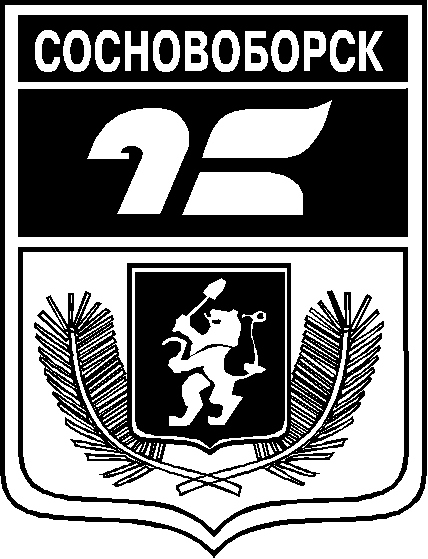 АДМИНИСТРАЦИЯ ГОРОДА СОСНОВОБОРСКАПОСТАНОВЛЕНИЕ11 ноября  2019                                                                                                      №1744